Dear Parent(s)/ Guardians and children,I hope you all had a lovely Easter and you are all keeping safe and well during this time. I miss all the boys and girls. I am looking forward until we are all back at school again and things are back to normal for everyone. Please find below work I have attached for your child. I am aware that your child will be receiving work from his/her class teacher, so these are only add on activities if you wish to complete. I know this is very stressful time for parents, as many of you are working on the frontline or at home as well as caring for children of all ages, so please do not feel under pressure to complete these activities. I have included my email address at the top of this page. Please feel free to contact me if I can help you in any way or if you have any questions or queries. Screenshot any worksheets completed by your child during the week and email me and I will respond. If you don’t have access to a printer, your child can get the activity idea from the screen and do it on a blank sheet of paper. I would love to know how all the boys and girls are getting on so even send a little message to say hello. www.oxfordowl.co.uk is a great website which gives you free access to Oxford reading Tree readers in all levels which your child should read daily. (You can search by level or by age). https://connect.collins.co.uk/school/Portal.aspx  is another fantastic website which gives access to Collins readers. These are available in all levels and children can listen to the story and complete activities at the end. Click Teacher loginEnter username: parents@hapercollins.co.ukPassword: Parents20!Looking forward to hearing from you.Take care and stay safe,EilísEncourage your child to sound out and read words from the “ch” family.Dolch List 2Dolch List 3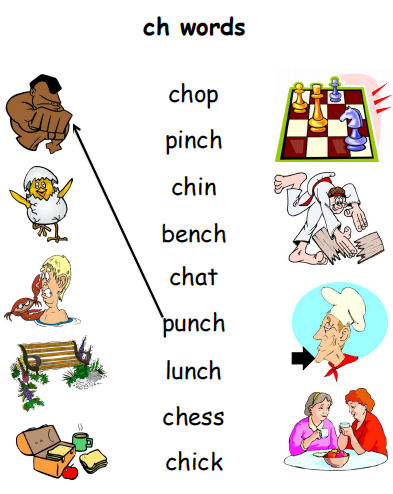 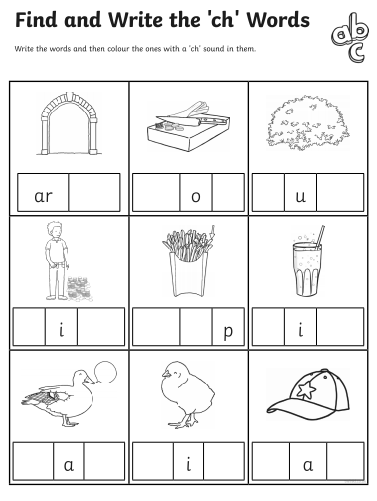 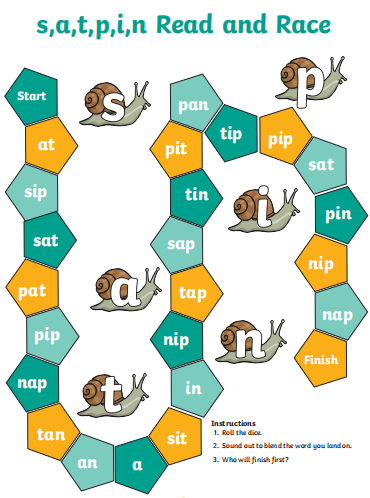 Teacher’s NameEilís McGinleyClass LevelSenior Infants LiteracySuggested work for week beginning20th April 2020Email address mrsmcginleyset@gmail.comMondayTuesdayWednesdayWord family-“ch” family (see words below)Make/ write “ch” words using magnetic letters/ flashcards etc. E.g. chop, chain, chin, beach.Match the word to the correct picture(see below).Dolch list Practice 3 words. (See lists below. Continue with list your child has been working on with me.)Word familyWrite out “ch” words on paper. Turn the words upside. Children pick a word and sound it out. If they get it correct, they keep it and if they are incorrect they give the word to you. Winner has the most words at the end. Have fun! Dolch list Practice 3 words. Write out the words you are working on this week. Word family- Revise “ch” list below.Find and write the “ch” words. Colour the correct pictures. (See below)Dolch list Practice 3 words. Put words into a sentence orally.  Thursday Friday Word family- Challenge:Can you write the following 3 sentences sounding out your words. The chip is hot.I can see a chick.I was at the beach.Dolch words- Practice words. Pick a book at home. How many Dolch words can you find in it. Write the words as you find them.Rhyme Identification: 5 minutes.Ask your child to listen to the 3 words that you read aloud and pick out the 2 that rhyme.Man, ran, cat.Pan, pen, men.Print, mint, van.Foot, feet, meet.Net, nose, rose.Hair, mare, mat. Read and race- phonic game.Roll the dice and sound out the word.Have fun!chinchiprichchartchainarchchickcheesepinchchewbenchlunchathimwithUpalllookishertheresomeoutasbehavegoweamthenlittledowndocancouldwhendidwhatsoseenotweregetthemlikeonethismywouldmewillyes